О внесении  изменений  и дополнений                                                                                              в административный  регламент                                                                                                  по  предоставлению муниципальной услуги                                                                «Заключение, изменение, выдача дубликата                                                                      договора социального найма жилого помещения                                              муниципального жилищного фонда»,                                                                     утвержденный  постановлением администрации                                                   Сланцевского муниципального района от 19.04.2023 № 643-пВ соответствии с Федеральным законом от 27.07.2010 № 210-ФЗ                    «Об организации предоставления государственных и муниципальных услуг,                                      Федеральным законом от 06.10.2003 № 131-ФЗ   «Об общих принципах организации местного самоуправления в Российской Федерации»,                              пункта 7.1. протокола заседания комиссии по повышению качества и доступности предоставления государственных и муниципальных услуг                          от 29.06.2023  № 03.1.1.-14-191/2023,  администрация  Сланцевского  муниципального  района  п о с т а н о в л я е т:1. Внести в  административный регламент по предоставлению                           муниципальной услуги   «Заключение, изменение, выдача дубликата   договора социального найма жилого помещения муниципального жилищного фонда», утвержденный  постановлением администрации  Сланцевского муниципального района  от 19.04.2023 № 643-п, следующие изменения и дополнения:1.1. В  подпункте 6 пункта 2.2.  Раздела 2    слова «за исключением Пенсионного фонда»  заменить  словами «за исключением Фонда пенсионного и социального страхования Российской Федерации».  1.2. Подпункт 2 пункта 5.7. Раздела 5   изложить в следующей редакции: «2) в удовлетворении жалобы отказывается.                                                                 	Не позднее дня, следующего за днем принятия решения по результатам рассмотрения жалобы, заявителю в письменной форме и по желанию заявителя в электронной форме направляется мотивированный ответ о результатах рассмотрения жалобы.В случае признания жалобы подлежащей удовлетворению в ответе заявителю дается информация о действиях, осуществляемых органом, предоставляющим муниципальную услугу, многофункциональным центром либо организацией, предусмотренной частью 1.1 статьи 16 Федерального закона 210-ФЗ, в целях незамедлительного устранения выявленных нарушений при оказании муниципальной услуги, а также приносятся извинения за доставленные неудобства и указывается информация о дальнейших действиях, которые необходимо совершить заявителю в целях получения муниципальной услуги.В случае признания жалобы не подлежащей удовлетворению в ответе заявителю даются аргументированные разъяснения о причинах принятого решения, а также информация о порядке обжалования принятого решения.В случае установления в ходе или по результатам рассмотрения жалобы признаков состава административного правонарушения или преступления должностное лицо, работник, наделенные полномочиями по рассмотрению жалоб, незамедлительно направляют имеющиеся материалы в органы прокуратуры.»2.  Настоящее постановление опубликовать  в приложении к газете «Знамя труда» и разместить  на официальном сайте администрации муниципального образования Сланцевский муниципальный район Ленинградской области. 3. Постановление вступает в силу на следующий день после дня его официального опубликования.4. Контроль за исполнением возложить на заместителя главы администрации - председателя комитета по управлению муниципальным имуществом и земельными ресурсами Сланцевского муниципального района Никифорчин Н.А.Глава администрации муниципального образования                                                               М.Б.Чистова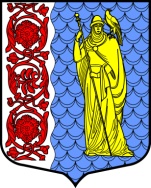 Администрация муниципального образованияСланцевский муниципальный район Ленинградской областиПОСТАНОВЛЕНИЕАдминистрация муниципального образованияСланцевский муниципальный район Ленинградской областиПОСТАНОВЛЕНИЕАдминистрация муниципального образованияСланцевский муниципальный район Ленинградской областиПОСТАНОВЛЕНИЕАдминистрация муниципального образованияСланцевский муниципальный район Ленинградской областиПОСТАНОВЛЕНИЕ20.10.2023№1856-п